List the Top 3-5 Cultural						Culture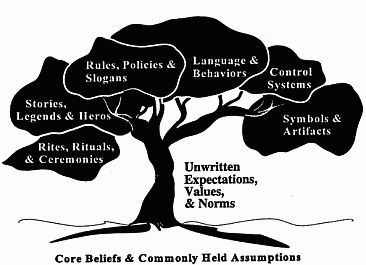 Norms for Cats and Dogs				Language	-theirs	-oursBehaviorRules (house)Rituals (habits)Stories/Legends/Heroes/MythsSymbols